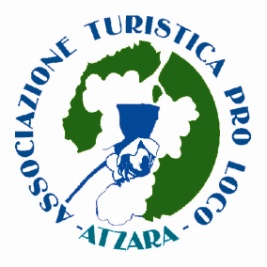 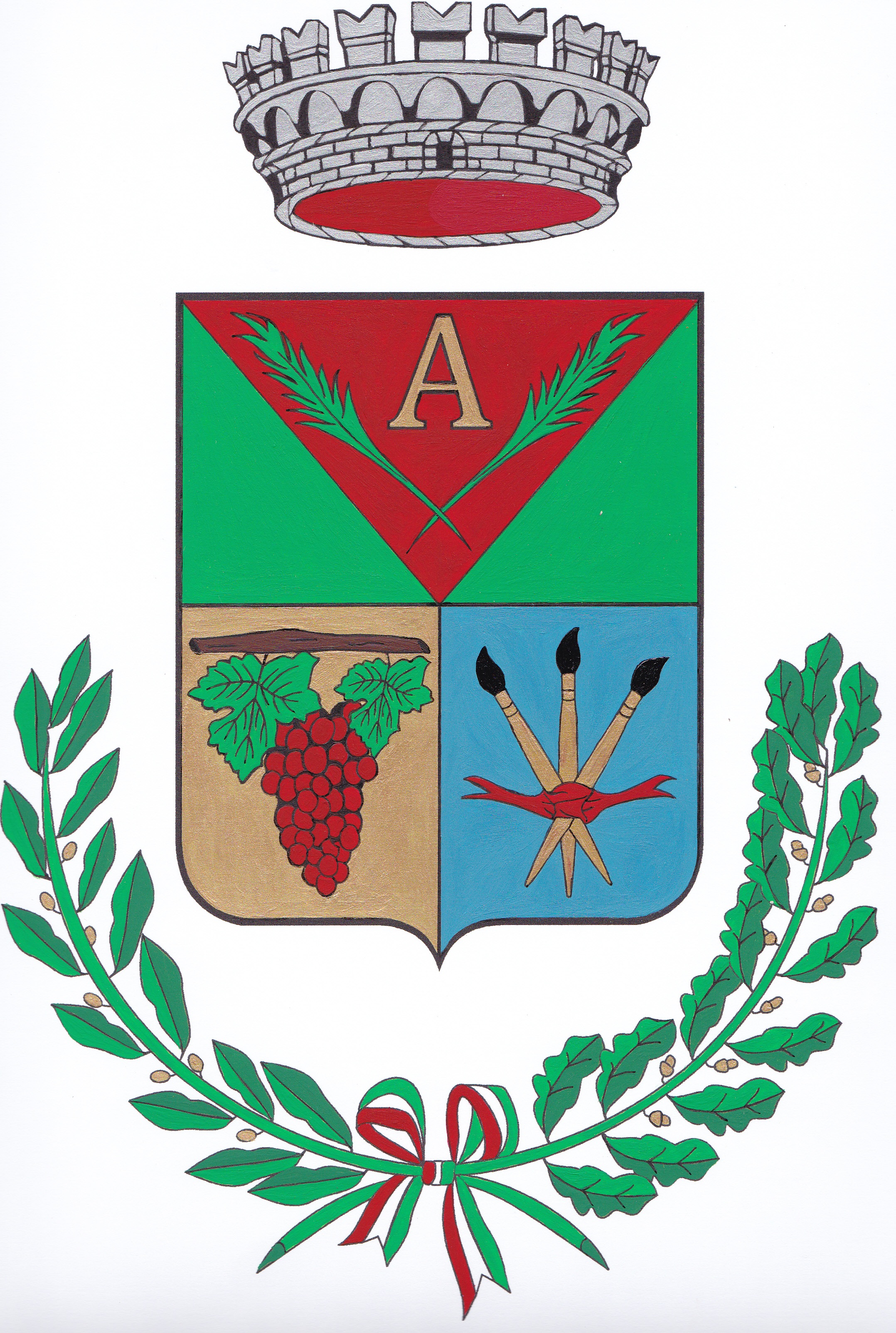                                                         Associazione Turistica Pro Loco Atzara                         Via s. Mauro s.@: prolocoatzara@tiscali.it                                                 Concorso Presepi Rionali 2019  RegolamentoLa proloco di Atzara, in collaborazione con l’ Amministrazione Comunale, intende indire l 8°concorso di presepi rionali.I presepi iscritti dovranno essere pronti e visionabili dal 21 dicembre 2019 e rimanere allestiti almeno fino al giorno  7 gennaio 2020 compreso.I moduli per le domande di iscrizione sono a disposizione presso il comune (cartellina all’ ingresso) , on-line sul sito del comune www.comune.atzara.nu.it  e sul profilo Instagram proloco.atzaraL’iscrizione al concorso è gratuita.Le domande di iscrizione debitamente compilate devono pervenire presso il comune (cassetta all’ ingresso) o per e-mail (prolocoatzara@tiscali.it)  entro e non oltre il giorno lunedì 20 dicembre 2019 alle ore 17:00. I presepi “Rionali” saranno visionati, nel luogo indicato sulla domanda di iscrizione, da una giuria composta da minimo  5 componenti.L’elenco di tutti i presepi che parteciperanno al concorso e  visionabili fino al 7 gennaio 2020, sarà a disposizione dal 21 dicembre 2020 presso tutti i pubblici esercizi, nel sito del comune www.comune.atzara.nu.it  e sul profilo Instagram della proloco .Criteri di valutazione: sarà considerato l’impatto visivo nella sua globalità, l’originalità nella rappresentazione e nella scelta dei materiali.  I presepi devono essere  ubicati in luoghi visibili e fruibili. Qualsiasi dimensione verrà presa in considerazione. I premi in palio, il luogo e la data in cui i presepi giudicati migliori verranno premiati sarà reso noto in una successiva comunicazione.La proloco di Atzara ringrazia l’amministrazione comunale, le Associazioni coinvolte nella riuscita della manifestazione e  tutti i partecipanti al 8° concorso dei presepiIl concorso per presepi rionali è un’iniziativa della Proloco di Atzara in collaborazione con l Amministrazione comunaleche augurano a tuttiBUONE FESTE!                                                            Per info: cell. Tiziano 3713792181